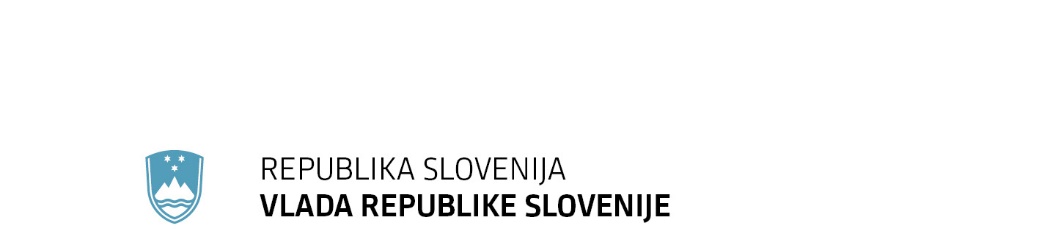 SPOROČILO ZA JAVNOST50. redna seja Vlade Republike Slovenije18. maj 2023Vlada sprejela uredbo o spremembi Uredbe o izvajanju delegirane uredbe (EU) o določitvi prehodnih pravil za usklajeno brezplačno dodelitev pravic do emisije na ravni UnijeUredba o spremembi Uredbe o izvajanju delegirane uredbe (EU) o določitvi prehodnih pravil za usklajeno brezplačno dodelitev pravic do emisije na ravni Unije se spreminja zaradi uskladitve navedbe pristojnih organov s spremenjenimi določbami Zakona o državni upravi.Vir: Ministrstvo za okolje, podnebje in energijoVlada sprejela Uredbo o spremembi Uredbe o izvajanju izvedbene uredbe (EU) o določitvi pravil za prilagoditev brezplačne dodelitve pravic do emisije zaradi sprememb ravni dejavnostiUredba o izvajanju izvedbene uredbe (EU) o določitvi pravil za prilagoditev brezplačne dodelitve pravic do emisije zaradi sprememb ravni dejavnosti se spreminja zaradi uskladitve navedbe pristojnih organov, skladno s spremenjenimi določbami Zakona o državni upravi.Vir: Ministrstvo za okolje, podnebje in energijoVlada spremenila odlok o ustanovitvi Sveta za socialno ekonomijo Vlada je spremenila Odlok o ustanovitvi Sveta za socialno ekonomijo, v katerem so določena ministrstva, ki izvajajo strokovne naloge za Svet. Vlada je tako spremenila nazive ministrstev, ki izvajajo strokovne naloge za Svet, tam kjer je bilo to potrebno zaradi reorganizacije Vlade Republike Slovenije.Svet za socialno ekonomijo je strokovno in posvetovalno telo vlade, ki opravlja strokovne naloge, zagotavlja usklajevanje politik na področju socialne ekonomije ter nudi pomoč pri odločanju o zadevah s področja socialne ekonomije v Republiki Sloveniji. Svet, ki ga imenuje vlada, sestavlja predsednik in 20 članov, pri čemer je predsednik sveta minister za gospodarstvo, turizem in šport, člani sveta pa so predstavniki desetih pristojnih ministrstev ter desetih reprezentativnih organizacij, kot to določa Zakon o socialnem podjetništvu.Vir: Ministrstvo za gospodarstvo, turizem in športSprememba Odloka o ustanovitvi Odbora za spremljanje izvajanja skupne kmetijske politikeVlada je izdala Odlok o spremembah in dopolnitvi Odloka o ustanovitvi Odbora za spremljanje izvajanja skupne kmetijske politike in ga objavi v Uradnem listu RS.V skladu s predpisi EU mora država članica imenovati odbor za spremljanje. Trenutno sta imenovana dva odbora za spremljanje - Odbor za spremljanje Programa razvoja podeželja Republike Slovenije (odbor za spremljanje PRP), ki se nanaša na programsko obdobje 2014–2020, in Odbor za spremljanje izvajanja skupne kmetijske politike (odbor za spremljanje SKP), ki pokriva programsko obdobje 2023–2027. Sprememba se nanaša na združitev zgoraj navedenih odborov za spremljanje oziroma na prenos pristojnosti odbora za spremljanje PRP do zaključka izvajanja Programa razvoja podeželja RS za obdobje 2014–2020 na odbor za spremljanje SKP. Taka ureditev pomeni racionalizacijo glede izvedbe sej obeh odborov, saj so institucije, ki so imenovane v odbor za spremljanje PRP, imenovane tudi v odbor za spremljanje SKP. Na 23. seji odbora za spremljanje PRP (10. 1. 2023) je bil sprejet tudi sklep, da odbor za spremljanje PRP prenaša naloge odbora za spremljanje PRP do zaključka izvajanja Programa razvoja podeželja 2014–2020 na odbor za spremljanje SKP. S prenosom pristojnosti je bil na prvi seji (29. 3. 2023) seznanjen tudi odbor za spremljanje SKP. Tudi Evropska komisija, ki je bila prisotna na obeh sejah odborov, temu ni nasprotovala in je predlog z vidika racionalnosti podprla. S to spremembo odloka se določi tudi, da se med člane odbora za spremljanje SKP imenuje tudi en predstavnik Združenja hribovskih in gorskih kmetov Slovenije.Vir: Ministrstvo za kmetijstvo, gozdarstvo in prehranoOdlok o programu priprave lokacijskega načrta za vplivno območje plazu MacesnikVlada je izdala Odlok o spremembah Odloka o programu priprave lokacijskega načrta za vplivno območje plazu Macesnik v Občini Solčava.Glede na relativno stabilne razmere na območju plazu in na omejitve za poselitev in prebivalstvo je v odloku določeno novo zmanjšanje obsega plazu v južnem delu, na območju položnega pobočja pod skalnim osamelcem, kjer ležita domačiji Ramšak in Ravničar. Zmanjšanje obsega plazu ne bo imelo vpliva na zmožnost izvedbe ukrepov za zmanjševanje ogroženosti na območju osamelca oziroma čela plazu. Ohranja se tudi dostopnost do območja plazu, varovalni pas ob morebitnih ponovnih pomikih plazu ali tal na območju med obema domačijama in čelom plazu.V okviru dosedanjih interventnih ukrepov je bila izvedena površinska odvodnja zgornjega dela plazu. Na območju največjih premikov je bil postopoma izveden delni sistem globokih drenaž za zmanjševanje količine vode na območju trenutne drsine plazu in predvsem za zmanjšanje vzgonskega tlaka v plazini. Kjer je plaz najbolj plitek, je bilo izdelano drenažno rebro iz lomljenca v betonu, ki je ločilo zgornji in osrednji del plazu; izvedene so bile tudi globoke drenaže. S temi deli se je plaz toliko zaustavil, da je bilo možno zgraditi dva vodnjaka tik nad pontonskim mostom, ki poleg zadrževanja plazu opravljata tudi funkcijo dreniranja. Nato sta bila zgrajena še dva vodnjaka, dopolnjena je bila tudi globinska odvodnja na samem vrhu plazišča.Vir: Ministrstvo za naravne vire in prostorVlada sprejela Spremembe in dopolnitve Akta o ustanovitvi Eko sklada, Slovenskega okoljskega javnega skladaSpremembe in dopolnitve Akta o ustanovitvi Eko sklada, Slovenskega okoljskega javnega sklada so upravne narave, sprejete na podlagi petega odstavka 295. člena ZVO-2 (UL RS št. 44/22 in 18/23 – ZDU-1O), ki določa, da mora Eko sklad uskladiti Akt o ustanovitvi Eko sklada v dvanajstih mesecih po uveljavitvi navedenega zakona.Vir: Ministrstvo za okolje, podnebje in energijoVlada družbi NETS CEE dovolila uporabo besede Slovenija v spremenjeni firmi družbeVlada je izdala odločbo, s katero družbi NETS CEE, procesiranje plačilnih kartic in razvoj, d.o.o. dovoljuje uporabo besede »Slovenija« v nameravani spremenjeni firmi družbe, ki se bo glasila »Nexi Slovenija, procesiranje plačilnih kartic in razvoj d.o.o.«, skrajšano »Nexi Slovenija d.o.o.«. Vlada je pri presoji vloge upoštevala dejstvo, da družba uspešno posluje in deluje družbeno odgovorno ter da je njena dejavnost, ki vključuje poslovanje v industriji plačilnih storitev in digitalnih plačil, pomembna za Republiko Slovenijo.Družba NETS CEE, procesiranje plačilnih kartic in razvoj, d.o.o. je bila ustanovljena leta 1993 in je del skupine Nexi. Družba posluje uspešno in nenehno izboljšuje svoje produkte ter rešitve v smislu funkcionalnosti, varnosti in stabilnosti. Družba ima interni razvoj programske opreme za obdelavo kartičnih transakcij. Poleg tega se aktivno vključuje v podporo lokalnih športnih aktivnosti in humanitarnih društev s finančnimi donacijami.Glede na uspešnost poslovanja, družbeno odgovornost ter širitev dejavnosti, ki vodi k ustvarjanju novih delovnih mest, je vlada presodila, da gre za pomembno družbo, katere dejavnost je za Republiko Slovenijo večjega pomena. Poleg tega je upoštevala dejstvo, da družba deluje kot del koncerna z mednarodnim ugledom, ki v firmah svojih odvisnih družb praviloma uporablja imena držav sedežev odvisnih družb.Vir: Ministrstvo za gospodarstvo, turizem in športVlada je sprejela Letni načrt razpolaganja z lipicanci za leto 2023Kobilarna Lipica, d. o. o. je skladno z določili Zakona o Kobilarni Lipica pripravila Letni načrt razpolaganja z lipicanskimi konji za leto 2023. Načrt vsebuje podatke o konjih, njihovi ocenjeni tržni vrednosti in predlog razpolaganja z njimi. Konec leta 2022 je imela Kobilarna Lipica v upravljanju 360 konj v lasti Republike Slovenije, od tega je v Kobilarni Lipica 358 konj, dva plemenska žrebca pa sta v pogodbeni reji na pripustnih postajah Združenja rejcev lipicanca Slovenije.Kobilarna Lipica načrtuje razpolaganje z lipicanci v obliki dveh vrst pravnih poslov. Prva vrsta je prodaja konj, ki imajo dejansko prodajno vrednost in konj, ki so zaradi starosti, poškodb ali trajnih bolezenskih stanj izločeni iz uporabe. Druga vrsta pa je neodplačen prenos konj z Ministrstva za gospodarstvo, turizem in šport na Ministrstvo za notranje zadeve – Generalna policijska uprava.Kobilarna Lipica načrtuje prodajo petih konj, ki zaradi starosti, poškodb ali trajnih bolezenskih stanj niso več primerni za delo ali plemensko rabo ter so izločeni iz uporabe. Znesek, ki ga načrtujejo s prodajo slednjih, znaša 1750 evrov. Kobilarna bo prodala tudi 32 konj, ki so sicer primerni za delovno ali plemensko rabo, a jih Kobilarna Lipica ne potrebuje niti za izvajanje rejskega programa niti za programe jahalne šole oziroma za vprege. Prodajo teh konj v letu 2023 bodo v Lipici izvedli po modelu, vzpostavljenem v preteklih letih, od prodaje pa pričakujejo 153.500 evrov. Skupaj torej iz naslova razpolaganja z lipicanci načrtujejo 155.250 evrov prihodkov. Vir: Ministrstvo za gospodarstvo, turizem in športVlada sprejela državni Načrt zaščite in reševanja ob jedrski in radiološki nesreči, verzija 4.0Vlada je na današnji seji sprejela državni Načrt zaščite in reševanja ob jedrski in radiološki nesreči (v nadaljevanju: državni načrt), verzija 4.0, s katerim se nadomešča državni Načrt zaščite in reševanja ob jedrski ali radiološki nesreči, verzija 3.0. Ministrstva in vladne službe, določeni v državnem načrtu, bodo v treh mesecih po sprejetju tega sklepa  izdelali priloge in dodatke iz državnega načrta in jih posredovali izvajalcem nalog in Upravi Republike Slovenije za zaščito in reševanje. Nosilci načrtovanja na regijski ravni in drugi nosilci načrtovanja na nižjih ravneh načrtovanja bodo pripravili in uskladili načrte zaščite in reševanja ob jedrski in radiološki nesreči v šestih mesecih po sprejetju tega sklepa. Državni Načrt zaščite in reševanja ob jedrski in radiološki nesreči, verzija 4.0, je temeljni načrt, ki ureja: jedrsko nesrečo v Nuklearni elektrarni Krško z večjim izpustom radioaktivnih snovi; jedrsko nesrečo v tujini z vplivi na Slovenijo in radiološko nesrečo v Sloveniji ob nekontrolirani vrnitvi satelita z radioaktivnimi snovmi. Ob jedrski nesreči v Nuklearni elektrarni Krško se izdelujejo načrti zaščite in reševanja na vseh ravneh načrtovanja (od ravni organizacije do države), ob jedrski nesreči v tujini in radiološki nesreči pa od ravni občin do državne ravni. Izvajanje zaščite, reševanja in pomoči ob jedrski nesreči v Nuklearni elektrarni Krško temelji na klasifikaciji nevarnosti izrednega dogodka v elektrarni, vnaprej določenih območjih načrtovanja, akcijskih ravneh, na upoštevanju določenih časovnih okvirov in predhodni obveščenosti potencialno prizadetega prebivalstva. Koncept odziva v prvi fazi temelji na klasifikaciji nevarnosti izrednega dogodka, kasneje pa na rezultatih meritev radioaktivnosti. Ključni zaščitni ukrepi so radiološka zaščita, zaklanjanje, evakuacija ter sprejem in oskrba evakuiranega prebivalstva. Izvajanje zaščite, reševanja in pomoči ob jedrski nesreči v tujini je odvisno od oddaljenosti kraja nesreče, širjenja radioaktivnega oblaka proti Sloveniji in temelji na rezultatih meritev. Ključni zaščitni ukrep je radiološka zaščita. Izvajanje zaščite, reševanja in pomoči ob scenariju radiološke nesreče, ki lahko prizadene obsežno območje Slovenije, je odvisno od vrste satelita in temelji na rezultatih meritev na območju padca. Ključni zaščitni ukrep je radiološka zaščita, malo verjetna pa je tudi krajša evakuacija na manjšem(ih) območju(jih), kjer so razbitine satelita. Izvajanje zaščite, reševanja in pomoči ob vseh treh scenarijih poteka ob upoštevanju splošnih načel varstva pred naravnimi in drugimi nesrečami, obveznega izvajanja odločitev organov, pristojnih za vodenje Civilne zaščite in drugih sil za zaščito, reševanje in pomoč, varstva reševalcev ter ob uporabi splošnih meril za odrejanje zaščitnih ukrepov in/ali operativnih intervencijskih ravni ter v primeru jedrske nesreče v Nuklearni elektrarni Krško ob upoštevanju akcijskih ravni.Vir: Ministrstvo za obramboVlada je sprejela Državni načrt zaščite in reševanja ob uporabi orožja ali sredstev za množično uničevanje v teroristične nameneVlada je na današnji seji sprejela Državni načrt zaščite in reševanja ob uporabi orožja ali sredstev za množično uničevanje v teroristične namene oziroma ob terorističnem napadu s klasičnimi sredstvi, verzija 5.0, s katerim se nadomešča Državni načrt zaščite in reševanja ob uporabi orožij ali sredstev za množično uničevanje v teroristične namene oziroma terorističnem napadu s klasičnimi sredstvi, verzija 4.0. Ministrstva in vladne službe, določeni v državnem načrtu, bodo v štirih mesecih po sprejetju tega sklepa pripravili priloge in dodatke iz državnega načrta ter jih posredovali izvajalcem nalog in Upravi Republike Slovenije za zaščito in reševanje. Nosilci načrtovanja na regijski ravni in drugi nosilci načrtovanja na nižjih ravneh načrtovanja bodo pripravili in uskladili načrte zaščite in reševanja ob uporabi orožja ali sredstev za množično uničevanje v teroristične namene oziroma ob terorističnem napadu s klasičnimi sredstvi v šestih mesecih po sprejetju tega sklepa. Državni načrt zaščite in reševanja ob uporabi orožja ali sredstev za množično uničevanje v teroristične namene oziroma ob terorističnem napadu s klasičnimi sredstvi, verzija 5.0, je pripravljen na podlagi Ocene ogroženosti Republike Slovenije zaradi terorizma, verzija 1.0, na podlagi Zakona o varstvu pred naravnimi in drugimi nesrečami ter v skladu z Uredbo o vsebini in izdelavi načrtov zaščite in reševanja in z Uredbo o organiziranju, opremljanju in usposabljanju sil za zaščito, reševanje in pomoč.Državni načrt zaščite in reševanja ob uporabi orožja ali sredstev za  množično uničevanje v teroristične namene oziroma ob terorističnem napadu s klasičnimi sredstvi, verzija 5.0, je Uprava RS za zaščito in reševanje pripravila v sodelovanju z ministrstvi in Uradom Vlade RS za komuniciranje. Ker gre za temeljni načrt, so bili pri pripravi vključeni tudi drugi nosilci načrtovanja. Nov predlog državnega načrta ureja iste situacije kot veljavni načrt, se pa med drugim spreminja koncept odziva, ki temelji na razglašeni stopnji nevarnosti terorističnega napada, ki jo razglasi Medresorska delovna skupina za boj proti terorizmu in obsega zamisel organizacije, pripravljenosti in aktiviranja potrebnih enot in služb v treh skupinah, in sicer: za takojšnje ukrepanje oziroma z odzivnim časom do največ 30 minut; za takojšnje ukrepanje oziroma z odzivnim časom do največ 60 minut; za ukrepanje v največ 8 urah ter za ukrepanje v 24 urah in več. Dodan pa je tudi varnostni vidik za delovanje sil za zaščito, reševanje in pomoč. Predvideno je, da pristojne varnostne službe pripravijo varnostne ocene za delovanje sil za zaščito, reševanje in pomoč ter zagotovijo varnostne pogoje za njihovo delovanje.S tem načrtom se ukine delovanje Medresorske operativne skupine. Funkcijske naloge te skupine opravlja štab Civilne zaščite Republike Slovenije. Razlog za prenehanje je tudi imenovanje Medresorske delovne skupine za boj proti terorizmu, ki razglaša posamezne stopnje teroristične ogroženosti v Republiki Sloveniji, v prenovljenem državnem načrtu pa smo nanj vezali koncept odziva zaščite, reševanja in pomoči.  Predlog Državnega načrta zaščite in reševanja ob uporabi orožij ali sredstev za  množično uničevanje v teroristične namene oziroma terorističnem napadu s klasičnimi sredstvi, verzija 5.0, je odobril poveljnik Civilne zaščite Republike Slovenije. Vir: Ministrstvo za obramboVlada sprejela Sklep o določitvi višine sredstev iz prispevka za delovanje Centra za podpore za leto 2023Vlada je določila višino sredstev iz prispevka za zagotavljanje podpor proizvodnji električne energije v soproizvodnji z visokim izkoristkom in iz obnovljivih virov energije za izvajanje gospodarske javne službe dejavnosti Centra za podpore v višini 1.940.000 EUR za leto 2023, od tega:1.250.000 EUR za delovanje Centra za podpore in 690.000 EUR za izvajanje nalog kontaktne točke.Zakon o spodbujanju rabe obnovljivih virov energije določa (ZSROVE), da »Center za podpore pridobiva sredstva za svoje delovanje iz prispevka za zagotavljanje podpor proizvodnji električne energije v soproizvodnji z visokim izkoristkom in iz obnovljivih virov energije. Višino sredstev iz prispevka za delovanje centra za podporo določi vlada na podlagi sprejetega letnega programa dela in finančnega načrta družbe.Na podlagi dodatnih nalog, ki jih je Center za podpore prejel z ZSROVE, je potrebno dvigniti sredstva v letu 2023 za delovanje centra za podpore iz 850.000 evrov na 1.250.000 evra in za izvajanje nalog kontaktne točke iz 150.000 evra na 690.000 evra, tako da znaša skupna vrednost prispevka za Center za podpore 1.940.000 evra.Vir: Ministrstvo za okolje, podnebje in energijoSoglasje k Sklepu o stopnjah, načinih in rokih zbiranja zborničnega prispevka Kmetijsko gozdarske zbornice Slovenije za leto 2023Vlada je soglašala s 3. odstavkom 3. člena Sklepa o stopnjah, načinih in rokih zbiranja zborničnega prispevka Kmetijsko gozdarske zbornice Slovenije (KGZS) za leto 2023, ki ga je svet KGZS sprejel 20. 12. 2022.V skladu z Zakonom o KGZS se lahko stopnja zborničnega prispevka A po sklepu sveta KGZS v soglasju z Vlado RS, glede na letni obseg nalog iz letnega programa dela, ki se financirajo iz zborničnega prispevka, poviša ali zniža za največ 20 odstotkov. Za leto 2023 je svet KGZS sprejel Sklep o stopnjah, načinih in rokih zbiranja zborničnega prispevka, ki v 3. odstavku 3. člena določa: »Stopnja zborničnega prispevka A znaša 3,20 odstotka od osnove, vendar ne manj kot pavšalni znesek v višini 8,35 evra.« Drugi odstavek 14. člena sklepa (začetek veljavnosti) nadalje določa: »Določba 3. odstavka 3. člena sklepa začne veljati, ko da k stopnji 3,20 odstotka soglasje Vlada RS. V kolikor Vlada soglasja ne izda, stopnja zborničnega prispevka A, določena v tretjem odstavku 3. člena tega Sklepa, znaša 4,00 odstotke od osnove.«Ministrstvo za kmetijstvo, gozdarstvo in prehrano je predlagalo soglasje k 3. odstavku 3. člena Sklepa o stopnjah, načinih in rokih zbiranja zborničnega prispevka. Vir: Ministrstvo za kmetijstvo, gozdarstvo in prehranoPoročilo o delu Zdravstvenega inšpektorataVlada je sprejela Poročilo o delu Zdravstvenega inšpektorata Republike Slovenije za leto 2022, v katerem so predstavljeni podatki o delu inšpektorata na posameznih področjih, najpogostejše problematike in prekrškovne sankcije.  Zaradi tveganja, ki se je pojavilo z epidemijo covida-19, je inšpektorat v začetku leta prioritetno še izvajal nadzor nad predpisi, izdanimi z namenom obvladovanja in zajezitve te nalezljive bolezni. Po izboljšanju epidemiološke situacije in prenehanju veljavnosti vladnih odlokov, odredb ter pravilnikov Ministrstva za zdravje pa je inšpektorat v aprilu 2022 pričel izvajati redni nadzor tudi na drugih področjih. Inšpektorji so skupaj opravili 21.186 inšpekcijskih pregledov in odvzel 411 vzorcev različnih vrst proizvodov in materialov za laboratorijske analize. Inšpekcijski nadzor je bil v letu 2022 opravljen na vseh področjih, razen na področju presaditev delov telesa zaradi zdravljenja. V letu 2022 je inšpektorat skupaj izrekel 3.493 ukrepov. Skupni znesek izrečenih glob je v obdobju leta 2022 znašal skoraj 483 000 evrov. Največ ukrepov je bilo izrečenih v povezavi z nalezljivo boleznijo covida-19, sledijo pacientove pravice, kopališča in kopalne vode, področje pitne vode in objektov ter naprav za javno preskrbo s pitno vodo. Vir: Ministrstvo za zdravjeVlada se je seznanila z Letnim poročilom Komisije za nadzor izvoza blaga z dvojno rabo Vlada se je seznanila s poročilom o delu Komisije za nadzor izvoza blaga z dvojno rabo, ki zajema pregled in analizo aktivnosti komisije za leto 2022.Nadzor izvoza blaga z dvojno rabo je ključno orodje v boju proti širjenju orožja za množično uničevanje in konvencionalnega orožja na občutljiva področja ter področja pod vojaškim embargom. Blago z dvojno rabo je lahko uporabljeno tako v civilne kot v vojaške namene in vključuje različne sektorje, kot so jedrski, biološki in kemični sektor, elektronika, računalniki, telekomunikacije, navigacija, pomorska in letalska oprema.Dobro vzpostavljen sistem nadzora izvoza in njegovo izvajanje sta ključna za kredibilnost države v mednarodni trgovini ter pri pridobivanju visokotehnoloških tujih investicij. Sistem nadzora zajema izvoz, prenos znotraj EU, posredovanje, tranzit in nudenje tehnične pomoči za blago z dvojno rabo. V EU je bil vzpostavljen tudi dodaten avtonomni nadzor nad kibernetsko nadzorno opremo in novimi tehnologijami.V Sloveniji je nadzor nad blagom z dvojno rabo urejen z Zakonom o nadzoru izvoza blaga z dvojno rabo, ter podzakonskimi akti, ki so v pripravi. Komisija za nadzor izvoza blaga z dvojno rabo je ustanovljena za koordinacijo in spremljanje izvajanja nadzora nad izvozom blaga z dvojno rabo, ter letno poroča Vladi Republike Slovenije o svojem delu.V letu 2022 je Komisija za nadzor izvoza blaga z dvojno rabo delovala na 25-ih sejah. Izdala je 197 pozitivnih predhodnih mnenj za individualna dovoljenja za izvoz blaga z dvojno rabo v skupni vrednosti 24,4 milijona evrov. Komisija je prav tako podala pozitivno mnenje za dve novi globalni izvozni dovoljenji v skupni vrednosti 554,5 milijona evrov. Poleg tega je Komisija izvajala tudi druge naloge v skladu z zakonodajo.Vir: Ministrstvo za gospodarstvo, turizem in športVlada je sprejela stališče glede digitalne trgovine z Republiko Korejo in SingapurjemVlada je sprejela stališče, da Republika Slovenija podpira Priporočilo sklepa Sveta EU za zunanje zadeve o odobritvi začetka pogajanj o pravilih o digitalni trgovini z Republiko Korejo in Singapurjem. Meni, da bodo pravno zavezujoča pravila, dogovorjena v skladu s pogajalskimi smernicami, izboljšala pogoje za digitalno trgovino, v korist podjetij in potrošnikov.Digitalna trgovina je vse bolj pomembna na svetovni ravni, vendar obstoječa pravila mednarodne trgovine ne upoštevajo vedno njenih posebnosti. Zato si države po svetu prizadevajo vzpostaviti pravila o digitalni trgovini. EU ima tako z Republiko Korejo kot Singapurjem že sklenjena sporazuma o prosti trgovini, vendar pa ta še ne vključujeta celovitih pravil o digitalni trgovini, kot je to praksa v novejših sporazumih EU s tretjimi državamiEU si prizadeva za tesnejše sodelovanje z Republiko Korejo in Singapurjem tudi na področju digitalne trgovine. V skladu s pogajalskimi smernicami, ki jih je predlagala Evropska komisija, je cilj dogovorjenih pravil izboljšanje pogojev za digitalno trgovino v korist podjetij in potrošnikov v EU. Pravila bi morala temeljiti na obstoječih pravilih in obveznostih Svetovne trgovinske organizacije ter upoštevati nedavna in tekoča trgovinska ter naložbena pogajanja na dvostranski in večstranski ravni.Pogajanja bi morala biti odprta in zajemati različne vidike digitalne trgovine, kot so elektronska avtentikacija, carine na e-prenose, varstvo potrošnikov na spletu, čezmejni pretok podatkov, zahteve glede lokalizacije podatkov, zaščita računalniške izvorne kode, dostop do interneta, brezpapirno poslovanje, izdajanje e-računov, pravice intelektualne lastnine in drugi vidiki.EU mora pri tem ohraniti regulatorno avtonomijo na področju podatkovnih in digitalnih politik, zlasti pa varovati svoj pravni okvir o kibernetski varnosti. Rezultat pogajanj bi morala tako biti tudi pravila za čezmejni pretok podatkov, pri čemer pa pogajanja ne bodo smela zadevati pravil EU o varstvu osebnih podatkov ali vplivati nanjeSmernice vključujejo tudi usmeritve za področje kulture in avdiovizualnih politik ter varstva pravic intelektualne lastnine, ter glede pravice do urejanja gospodarske dejavnosti v javnem interesu. Vir: Ministrstvo za gospodarstvo, turizem in športVlada podprla spremembo sklepa o mehanizmu EU na področju civilne zaščiteVlada je danes sprejela stališče Republike Slovenije do Predloga sklepa Evropskega parlamenta in Sveta o spremembi Sklepa št. 1313/2013/EU o mehanizmu Unije na področju civilne zaščite in spremembo podprla.Požari v naravi so postali resna vseevropska skrb, pri čemer ne ogrožajo le sredozemskega območja, temveč tudi države kot so Češka, Nemčija in Slovenija, kar je razvidno iz njihovih nedavnih aktiviranj mehanizma Unije na področju civilne zaščite.Vlada je sprejela stališče Republike Slovenije k Predlogu sklepa Evropskega parlamenta in Sveta o spremembi Sklepa št. 1313/2013/EU o mehanizmu Unije na področju civilne zaščite - 8322/23, in sicer je predlagano spremembo podprla. S predlagano spremembo bo Unija lahko še naprej zagotavljala nujno pomoč državam članicam v boju proti požarom v naravi prek zmogljivosti, razvitih v okviru prehodnega obdobja rescEU, dokler ne bo na voljo stalna evropska flota za gašenje gozdnih požarov iz zraka. Konkretno ta predlog predlaga preložitev konca prehodnega obdobja s 1. januarja 2025 na 31. december 2027. Ta datum je usklajen s koncem sedanjega večletnega finančnega okvira. Namen predloga je zagotoviti hitro razpoložljivost ustreznih nacionalnih zmogljivosti po sezoni požarov v naravi leta 2024, ko se bo iztekla uporaba sedanje prehodne določbe. Pogodbe za uporabo zmogljivosti za gašenje gozdnih požarov iz zraka bo treba pripraviti dovolj zgodaj, in sicer leta 2024. Posledično je bilo treba navedeni sklep spremeniti, da bi se lahko priprave začele leta 2024. Od leta 2023 naj bi imela prehodna flota rescEU skupaj 22 letal in 4 helikopterje. Ohranjanje te ravni zmogljivosti flote do konca sedanjega večletnega finančnega okvira, torej do 31. decembra 2027 je nujno. Vir: Ministrstvo za obramboZakon o ratifikaciji Sporazuma med Vlado Republike Slovenije in Vlado Republike Ciper o obrambnem sodelovanjuVlada je določila besedilo predloga Zakona o ratifikaciji Sporazuma med Vlado Republike Slovenije in Vlado Republike Ciper o obrambnem sodelovanju, podpisanega v Nikoziji 1. februarja 2023.Sporazum določa področja in oblike sodelovanja, zavezo spoštovanja načel Ustanovne listine Združenih narodov, način varovanja tajnih podatkov, finančno ureditev, način reševanja sporov, možnost sklenitve protokolov, izvedbenih dogovorov, način spremembe sporazuma in veljavnost.Sodelovanje bo potekalo predvsem v obliki uradnih in delovnih obiskov ter posvetovanj delegacij in predstavnikov obeh pogodbenic, izmenjave dobrih praks, udeležbe v programih vojaškega izobraževanja in usposabljanja, obojestranskega sodelovanja na vajah, udeležbe na konferencah in delovnih sestankih, izmenjav informacij o vprašanjih skupnega interesa, kulturnih dejavnosti in drugih oblik obrambnega sodelovanja v obojestranskem interesu. Za uresničevanje sporazuma lahko pogodbenici skleneta ločene sporazume in izvedbene dogovore.Vir: Ministrstvo za zunanje in evropske zadeveZakon o ratifikaciji Sporazuma med Republiko Slovenijo in Argentinsko republiko o programu delovnih počitnicVlada je določila besedilo predloga Zakona o ratifikaciji Sporazuma med Republiko Slovenijo in Argentinsko republiko o programu delovnih počitnic, podpisanega v Buenos Airesu 28. oktobra 2022.Namen sporazuma je olajšati potovanje in prebivanje mladih med 18. in 30. letom v državah pogodbenicah. Gre za krepitev stikov med državama na ravni posameznikov, saj je mladim ponujena priložnost, da se seznanijo z življenjem in delom v tujini. Na ta način bodo imeli mladi državljani pogodbenic možnost bolje spoznati jezik, kulturo in življenje v državi gostiteljici, prav tako pa bodo pridobili dragocene delovne izkušnje, ki jim bodo koristile pri nadaljnji karieri.  S sklenitvijo sporazuma se bo za mlade državljane pogodbenic poenostavilo in olajšalo upravne postopke, ko bodo želeli vstopiti na ozemlje druge pogodbenice in tam začasno prebivati. Država pogodbenica bo državljanu druge pogodbenice izdala vizum za dolgoročno obdobje (12 mesecev), če bo izpolnjeval v sporazumu navedene pogoje. Osnovni namen bivanja v državi so počitnice oz. potovanje, na podlagi sporazuma pa bo mladim tudi omogočeno, da v času počitnikovanja v drugi državi pogodbenici najdejo priložnostno zaposlitev, delajo lahko največ 6 od 12 mesecev bivanja. Pravice in obveznosti, ki izhajajo iz tega, so določene vzajemno.Sporazum vsaki pogodbenici omejuje število izdanih vizumov za delovne počitnice, letno kvoto vizumov bosta državi določili z izmenjavo not. Število letno izdanih vizumov se lahko po potrebi spremeni, sprememba števila se ne šteje za uradno spremembo tega sporazuma.Vir: Ministrstvo za zunanje in evropske zadeveUredba o ratifikaciji Protokola med Vlado Republike Slovenije in Vlado Republike Turčije o spremembi Sporazuma o sodelovanju v znanosti in tehnologiji Vlada je izdala Uredbo o ratifikaciji Protokola med Vlado Republike Slovenije in Vlado Republike Turčije o spremembi Sporazuma o sodelovanju v znanosti in tehnologiji med Vlado Republike Slovenije in Vlado Republike Turčije, podpisanega v Ankari 10. avgusta 2022.Po večletnem izvajanju razpisov za znanstveno sodelovanje med raziskovalnimi institucijami sta pogodbenici ugotovili, da način financiranja, kot je opredeljen v 5. členu sporazuma, ni optimalen, saj so administrativni postopki preveč zahtevni in dolgotrajni. Z namenom poenostavitve administrativnih postopkov pri izvajanju skupnih razpisov sta se strani dogovorili o spremembi načina financiranja. S tem namenom je bil 10. avgusta 2022 v Ankari podpisan Protokol med Vlado Republike Slovenije in Vlado Republike Turčije o spremembi Sporazuma o sodelovanju v znanosti in tehnologiji med Vlado Republike Slovenije in Vlado Republike Turčije. Na slovenski stranI je protokol podpisal Matjaž Han, minister za gospodarstvo, turizem in šport, na turški strani pa Mustafa Varank, minister za industrijo in tehnologijo.Vir: Ministrstvo za zunanje in evropske zadeveS hrvaškim obrambnim ministrstvom tehnični sporazum o vojaški vajiVlada se je danes seznanila z namero podpisa tehničnega sporazuma med obrambnima ministrstvoma Hrvaške in Slovenije o izvedbi vaje »Immediate Response 2023», ki bo na ozemlju obeh držav.Med 22. majem in 2.  junijem bo na ozemlju Republike Hrvaške in Republike Slovenije potekala vojaška vaja »Immediate Response 2023«. Namen vaje je izvedba skupnega urjenja, pri čemer bo na Hrvaško napotenih skupno do dvajset pripadnikov Slovenske vojske, v Slovenijo pa do deset predstavnikov Oboroženih sil Republike Hrvaške. Napoteni hrvaški častniki za povezavo in hrvaški informatiki se bodo nahajali v vojašnici Boštjana Kekca na Bohinjski Beli.Vaja je vključena v Načrt vaj v obrambnem sistemu in sistemu varstva pred naravnimi in drugimi nesrečami v letu 2023.Tehnični sporazum med Ministrstvom za obrambo Republike Hrvaške in Ministrstvom za obrambo Republike Slovenije o izvedbi vaje na ozemlju Republike Hrvaške in Republike Slovenije  vzpostavlja okvir za izvedbo vaje in zagotavljanje podpore države gostiteljice.Vir: Ministrstvo za obramboSlovenija bo za prehransko varnost na Afriškem rogu prispevala 200 tisoč evrov Slovenija bo s proračunske postavke Ministrstva za zunanje in evropske zadeve v letu 2023 namenila 200 tisoč evrov Svetovnemu programu za hrano (WFP) za prehransko varnost na Afriškem rogu, ki se po petih zaporednih podpovprečnih sezonah padavinah sooča s hudo humanitarno krizo. V kombinaciji z negotovostjo in makroekonomsko nestanovitnostjo je bil vpliv suše na prehransko in prehransko varnost držav Afriškega roga uničujoč. V Etiopiji, Keniji in Somaliji je zaradi suše po ocenah podhranjenih več kot 22 milijonov ljudi. Približno 5,1 milijona otrok na območju Afriškega roga bo v letu 2023 akutno podhranjenih, kar ima huda posledice na zdravje, rast in preživetje. 24. maja bo v New Yorku potekala donatorska konferenca na visoki ravni v podporo humanitarnemu odzivu na Afriškem rogu, ki se je bo udeležila tudi Slovenija z omenjenim prispevkom. V letu 2023 bo WFP potreboval 2,4 milijarde USD za pomoč pri naslavljanju humanitarne krize na območju Afriškega roga.Vir: Ministrstvo za zunanje in evropske zadeveVlada je sprejela odgovor na poslansko vprašanje o nasilju med vrstnikiVlada je sprejela odgovor na pisno poslansko vprašanje Anje Bah Žibert o nasilju med vrstniki, ki ga pošlje Državnemu zboru.Poslanko Anjo Bah Žibert zanimajo razlogi za zaskrbljujoč trend rasti nasilja med vrstniki, kje je statistično zaznanega največ nasilja med vrstniki in kaj bo vlada storila, da bo ustavila trend rasti nasilja med vrstniki. Vlada odgovarja, da so razlogi za nasilna dejanja različni, bodisi potreba po dominantnosti bodisi posledica vzgoje oziroma videnih vzorcev v družinskem okolju ali pa zgolj dokazovanje in postavljanje pred drugimi. Pri tem je treba opozoriti tudi na dejavnike tveganja, kot so alkohol, prepovedane droge, nasilje v družini in tako dalje. Razloge za povečanje lahko pripišemo tudi vračanju otrok in mladoletnikov v izobraževalne ustanove, razširjenosti elektronskih naprav, s katerimi lahko otroci in mladostniki prek spleta dostopajo do vseh vsebin, ki jih ponuja, tudi tistih, ki za njihov razvoj niso primerni (npr. posnetki, ki prikazujejo različne oblike nasilja). Po drugi strani pa neoseben pristop virtualne komunikacije otrokom in mladostnikom omogoča, da si upajo več, da si upajo napisati žaljive vsebine, deliti prepovedane ali nezakonite vsebine. To pogosto pripelje v spor med njimi v fizičnem okolju, kar lahko posledično preide tudi v nasilje in škodljive posledice.Največ kaznivih dejanj je bilo v obdobju od 2018 do 2023 (podatki do konca marca 2023) zaznanih v Ljubljani, in sicer 269, sledijo Maribor s 123, Novo mesto s 64, Koper s 60, Velenje s 53, Celje z 52, Kranj s 40 in Piran z 32 obravnavanimi kaznivimi dejanji. V ostalih mestnih občinah je bilo primerov obravnavanih kaznivih dejanj 30 ali manj.Vlada se zaveda, da je nujno sodelovanje vseh resornih ministrstev, ki lahko prispevajo k varnosti in vzgoji otrok, ministrstev za notranje zadeve, za vzgojo in izobraževanje, za delo, družino, socialne zadeve in enake možnosti. Naloga vseh deležnikov pa je, da hitro in učinkovito ukrepajo ter prispevajo k temu, da bo celotna obravnava na otroka vplivala čim bolj vzgojno. Vlada je v začetku maja letos ustanovila Delovno skupino za preučitev stanja učinkovitosti obravnave primerov vseh vrst nasilja (nasilje v družini, femicid, spolne zlorabe žensk in otrok, medvrstniško nasilje), ki jo vodi državna sekretarka na Ministrstvu za notranje zadeve Helga Dobrin. Delovna skupina je že začela s prvimi aktivnostmi. Tako so se na prvem sestanku dogovorili, da bo v luči zadnjih dogodkov v Srbiji delovna skupina prednostno obravnavala medvrstniško nasilje. Vsako ministrstvo, ki se s to problematiko ukvarja, je že izvedlo številne akcije, kampanje. Ta delovna skupina pa bo predstavljala platformo, kamor bo vsak resor sporočil, kaj so že naredili na tem področju in kakšni so njihovi načrti za prihodnje. Delovna skupina bo na podlagi prispevkov vseh deležnikov v nadaljevanju preverila, kaj bi lahko kratkoročno še dodatno izboljšali in bi delovali čimbolj preventivno. Vir: Ministrstvo za notranje zadeveOdgovor na poslansko vprašanje Predraga Bakovića v zvezi s stanjem v podjetju Slovenski državni gozdovi, d. o. o.Vlada je sprejela Odgovor na pisno poslansko vprašanje Predraga Bakovića v zvezi s stanjem v podjetju Slovenski državni gozdovi, d. o. o. (SiDG) in ga pošlje Državnemu zboru RS.Poslanec Predrag Baković v pisnem vprašanju sprašuje, ali je vlada preverila dogajanje v SiDG glede manjše dobave gozdnih lesnih sortimentov (GLS) slovenskim predelovalcem in povečanja dobave GLS hrvaškim predelovalcem (brez reciprocitete) ter kaj je v zvezi s tem ugotovila oziroma kakšne ukrepe je/bo izvedla. Zanima ga, ali je vlada seznanjena z očitno načrtovano in deloma že izvajano selitvijo delovnih mest podjetja SiDG na druge lokacije in ali bo to preprečila, saj se zaradi dela že sedaj iz Kočevja v Ljubljano vozi preveč ljudi, ter kakšne načrte ima podjetje SiDG glede objekta na Rožni ulici, katerega lastnik je. Poslanec sprašuje, kdo je naročnik te študije, kdo je/bo plačnik in kakšen je namen te študije. Zanima ga tudi, zakaj se je naročnik odločil za tuje svetovalno podjetje in ni izbral kakšnega domačega ter koliko študij je bilo na to temo že naročenih in opravljenih v zadnjih petih letih. Sprašuje, ali bo podjetje SiDG pristopilo k posodobitvi podjetja Snežnik ter na kak način bo, kot lastnik hčerinskega podjetja Snežnik, pomagalo podjetju premostiti vmesno obdobje do konkretne načrtovane investicije, da bo podjetje v tem vmesnem obdobju preživelo brez hudih likvidnostnih težav.Vlada je podala odgovore na zastavljena vprašanja poslanca. V odgovorih je med drugim glede selitve SiDG pojasnila, da prostori, ki jih SiDG že ima v lasti ali dolgoročnem najemu, niso optimalno izkoriščeni, zato se je poslovodstvo odločilo, da bo zaposlene, ki delajo na lokaciji na Reški cesti v Kočevju, preseli na druge obstoječe lokacije družbe oziroma lokacijo hčerinskega podjetja. Največji del zaposlenih se bo tako preselil na sedež hčerinskega podjetja Snežnik iz Kočevske Reke, del v lastne prostore SiDG Logistike v Kočevju, kjer se že nahajajo zaposleni Poslovne enote Kočevje in tehnična služba, del pa na lokacijo v Sinji Gorici, kjer je SiDG leta 2022 dolgoročno najel 851 m2 novih poslovnih prostorov. Na lokacijo Sinja Gorica se bo od zaposlenih, ki prihajajo iz območja Kočevja in Kočevske Reke, vozilo 9 zaposlenih. Odločitev, katere službe se bodo preselile na katero lokacijo, je bila sprejeta izključno glede na potrebe delovnega procesa, obseg sodelovanja s poslovnimi partnerji in ostalimi deležniki, ki večinoma gravitirajo na osrednjo Slovenijo, in zaradi učinkovitega pokrivanja terenskega dela vseh poslovnih enot. Z novo razporeditvijo služb in sektorjev so na SiDG so zasledovali tudi prostorsko konsolidacijo zaposlenih na eni lokaciji in s tem večjo učinkovitost delovnega procesa, ki bo vodila v doseganje boljših rezultatov družbe SiDG. Celoten odgovor vlade je naveden v odgovoru na poslansko vprašanje.Vir: Ministrstvo za kmetijstvo, gozdarstvo in prehranoOdgovor na poslansko vprašanje Suzane Lep Šimenko v zvezi s pogodbami o prenosu kmetijskih zemljišč in gozdov, ki so v lasti oziroma v upravljanju lovskih družinVlada je sprejela Odgovor na pisno poslansko vprašanje poslanke Suzane Lep Šimenko v zvezi s pogodbami o prenosu kmetijskih zemljišč in gozdov, ki so v lasti oziroma v upravljanju lovskih družin in ga pošlje Državnemu zboru RS.Vlada je podala odgovore na zastavljena vprašanja poslanke.V odgovorih je med drugim pojasnila, da je pravni okvir za prenos kmetijskih zemljišč in gozdov je Zakon o Skladu kmetijskih zemljišč in gozdov Republike Slovenije (ZSKZ), ki določa, da kmetijska zemljišča, kmetije in gozdovi v družbeni lastnini, ki niso postali last Republike Slovenije oziroma občin po Zakonu o lastninskem preoblikovanju podjetij oziroma po Zakonu o zadrugah, ter kmetijska zemljišča in gozdovi, ki so jih temeljne organizacije kooperantov dobile v upravljanje in razpolaganje na neodplačen način, postanejo z dnem uveljavitve tega zakona last Republike Slovenije oziroma občin in se po stanju ob uveljavitvi tega zakona prenesejo na Sklad oziroma na občino. Po mnenju Ustavnega sodišča gre za ukrep, ki ima podlago v namenu zagotoviti smotrno izkoriščenja kmetijskih in gozdnih zemljišč za del družbene lastnine, za katero je vseskozi veljal drugačen pravni režim, kot je veljal glede ostalih delov družbene lastnine, in je določil drugačen način lastninskega preoblikovanja.  Sklenitev pogodbe o prenosu kmetijskih zemljišč in gozdov med Republiko Slovenijo (v njenem imenu: Sklad) in lovsko družino na podlagi ZSKZ tako ne predstavlja nedopustnega posega v zasebno lastnino, temveč gre za ugotovitev, da so obravnavane nepremičnine kot kmetijska zemljišča, kmetije in gozdovi v družbeni lasti in uporabi lovske družine po ZSKZ postali last Republike Slovenije. Podpisana pogodba, ki po vsebini predstavlja pogodbo o uskladitvi zemljiškoknjižnega stanja z dejanskim, je podlaga za vknjižbo lastninske pravice Republike Slovenije v zemljiško knjigo.Če lovska družina pogodbe ni pripravljena skleniti, Sklad Državnemu odvetništvu RS predlaga vložitev tožbe na ugotovitev, da so obravnavane nepremičnine last Republike Slovenije. Sodišča tožbam praviloma ugodijo in v tem primeru je sodba podlaga za vknjižbo lastninske pravice Republike Slovenije v zemljiško knjigo.Posebej pa je treba poudariti, da ne gre za prenos lastninske pravice, temveč za ugotovitev, da je Republika Slovenija »ex lege« (na podlagi ZSKZ) lastnica obravnavanih zemljišč že od 11. 3. 1993 dalje. Pogodba o prenosu ali pravnomočna sodna odločba je podlaga za uskladitev zemljiškoknjižnega stanja z dejanskim na način, da se Republika Slovenija v zemljiško knjigo vpiše kot lastnica zemljišča, kar omogoča gospodarjenje z državnim premoženjem in hkrati zagotavlja pravno varnost vsem, ki se zanašajo na pravilnost podatkov v zemljiški knjigi.Celoten odgovor vlade je naveden v odgovoru na poslansko vprašanje.Vir: Ministrstvo za kmetijstvo, gozdarstvo in prehranoOdgovor na poslansko vprašanje v zvezi z vetrno elektrarno Ojstrica Vlada je sprejela Odgovor na pisno poslansko vprašanje Francija Kepe v zvezi z vetrno elektrarno Ojstrica.Vlada med drugim odgovarja, da se je javna razgrnitev osnutka državnega prostorskega načrta za PVE Ojstrica (DPN) se je zaključila 17. marca 2023. Koordinator, pobudnik, investitor in izdelovalci, pripombe na razgrnjeno gradivo še urejajo in preučujejo. DPN bo predvidoma sprejet v letu 2024.  do sredine leta 2024.Vir: Ministrstvo za naravne vire in prostor	Vlada sprejela letno poročilo o kapitalskih naložbah v upravljanju vladeVlada je sprejela letno poročilo za leto 2022 o upravljanju kapitalskih naložb države, za katerega je pristojna vlada.Ministrstvo za finance skladno z Zakonom o Slovenskem državnem holdingu na podlagi podatkov pristojnih ministrstev vsako leto pripravi in vladi posreduje letno poročilo za preteklo leto o upravljanju kapitalskih naložb države, za katerega je pristojna vlada. Poročilo mora vsebovati informacijo o doseženih rezultatih družbe, pojasnila o razlogih za bistvene odmike od sprejetih ciljev ter ukrepe in usmeritve za doseganje zastavljenih ciljev. Letošnje poročilo se nanaša na gospodarske družbe ELES, BORZEN in Družbo za upravljanje javnega potniškega prometa (v pristojnosti Ministrstva za okolje, podnebje in energijo), Holding Kobilarna Lipica (v pristojnosti Ministrstva za gospodarstvo, turizem in šport) in družbo 2TDK (v pristojnosti Ministrstva za infrastrukturo).Vir: Ministrstvo za financeVlada določila besedilo Predloga za začetek postopka za spremembe 160., 161. in 162. člena Ustave Republike SlovenijeVlada Republike Slovenije je na današnji seji določila besedilo Predloga za začetek postopka za spremembe 160., 161. in 162. člena Ustave Republike Slovenije z osnutkom Ustavnega zakona o spremembah 160., 161. in 162. člena Ustave Republike Slovenije ter ga posreduje Državnemu zboru Republike Slovenije v obravnavo.Predlagane spremembe Ustave se nanašajo na urejanje pristojnosti Ustavnega sodišča Republike Slovenije. Ključna je sprememba 162. člena Ustave, ki uvaja prosto izbiro Ustavnega sodišča katere ustavne pritožbe in pobude za oceno ustavnosti bo sprejelo v obravnavo. S tem se na sistemski ravni krepi precedenčna vloga Ustavnega sodišča. Ob prosti izbiri zadev sta dodani dve merili, ki to polje izbire usmerjata in sicer na zadeve, ki odpirajo pomembna ustavnopravna vprašanja oziroma glede na težo posledic kršitve človekovih pravic in temeljnih svoboščin za pobudnika oziroma pritožnika. Prav tako na prosto izbiro zadev vpliva predlagana določba o odločilnem vplivu manjšine ustavnih sodnikov. V sistemu pozitivne selekcije zadev bo čas za odločanje o (ne)sprejemu zadev krajši, zaradi razbremenitve Ustavnega sodišča pa bo do odločitev v pomembnih zadevah lahko prišlo hitreje in znotraj razumnega roka. S tem se bo okrepila vloga Ustavnega sodišča v sistemu varstva ustavnosti ter človekovih pravic in temeljnih svoboščin. S predlaganim pristopom je poudarjena vloga rednih sodišč pri varovanju človekovih pravic in temeljnih svoboščin v posameznih zadevah, saj so že doslej pri odločanju vezana tako na zakon kot ustavo. Z ustavnim zakonom je predviden enoletni rok za sprejem potrebnih sprememb Zakona o ustavnem sodišču in Zakona o upravnem sporu.Vir: Ministrstvo za pravosodjeVlada sprejela stališče do ocene Fiskalnega sveta glede predloga rebalansa proračuna Vlada je sprejela stališče do ocene Fiskalnega sveta glede Predloga rebalansa proračuna Republike Slovenije za leto 2023.Vlada je Fiskalnemu svetu posredovala Predlog rebalansa proračuna Republike Slovenije za leto 2023 (predlog rebalansa 2023). Fiskalni svet je podal oceno predloga rebalansa 2023, na katerega na vlada pripravila pisno stališče. Ključni razlog za pristop k pripravi predloga rebalansa 2023 je reorganizacija vlade in preoblikovanje resorjev.Fiskalni svet opozarja, da proračunsko načrtovanje ostaja pomanjkljivo, in sicer zaradi neustreznega uvrščanja ukrepov med interventne, nezadostnega ocenjevanja učinka diskrecijskih ukrepov, sistematičnega podcenjevanja oziroma precenjevanja posameznih kategorij prihodkov in odhodkov ter neusklajenih procesov priprave proračunskih dokumentov.Vlada je mnenja, da je predlog rebalansa 2023 tako na prihodkovni kot tudi odhodkovni strani načrtovan realno. Vlada pri načrtovanju in ocenjevanju obsega prihodkov in odhodkov upošteva načelo previdnosti. Pri izdelavi projekcij izdatkov za financiranje interventnih ukrepov pa izhaja med drugim tudi iz normativne metode, kar pomeni, da upošteva veljavno zakonodajo v trenutku izdelave projekcij. Upoštevani so bili vsi veljavnih predpisi, realizacija prihodkov in odhodkov v prvih treh mesecih letošnjega leta in zadnja makroekonomska napoved. Z uveljavitvijo rebalansa proračuna se bo v letu 2023 omogočilo izvajanje nalog vlade, pri tem pa se že v letu 2023 vzpostavlja fiskalni napor, ki bo omogočal nadaljnje zniževanje primanjkljaja in postopno doseganje srednjeročnega uravnoteženja javnih financ.Vir: Ministrstvo za financeVlada o pristopu k nadaljnjim pogajanjem o prenovi plačnega sistema javnega sektorja in odpravi nesorazmerij v osnovnih plačahNa današnji redni seji se je vlada seznanila s potekom pogajanj o prenovi plačnega sistema javnega sektorja in odpravi nesorazmerij v osnovnih plačah. Pogajanja o prenovi plačnega sistema in odpravi nesorazmerij v osnovnih plačah ter o drugih pravicah iz delovnega razmerja javnih uslužbencev potekajo vzporedno v skladu z izhodišči, ki jih je sprejela vlada 17. 3. 2023, brez izstopa katerekoli plačne skupine iz plačnega sistema javnega sektorja. Zaradi večje učinkovitosti in operativnosti dela je vlada na današnji seji ustanovila tri posebne delovne skupine: ožjo vladno pogajalsko skupino za pogajanja o prenovi plačnega sistema in odpravo nesorazmerij v osnovnih plačah, skupino za izračunavanje finančnih učinkov in pripravo projekcij javno finančnih odhodkov ter skupino za komuniciranje z javnostjo. Tako kot pogajanja o prenovi plačnega sistema javnega sektorja tudi pogajanja o odpravi nesorazmerij v osnovnih plačah v celotnem javnem sektorju, vključno z dejavnostjo zdravstva in socialnega varstva, potekajo  prek ožje vladne pogajalske skupine, ki jo bo vodilo Ministrstvo za javno upravo. Poleg ožje vladne pogajalske skupine za pogajanja o prenovi plačnega sistema in odpravo nesorazmerij v osnovnih plačah (ta skupina se bo neposredno pogajala s sindikati javnega sektorja), so bile ustanovljene tudi pogajalske skupine, ki se  bodo pogajale o posameznih plačnih stebrih, pri čemer bo njihovo delo vezano na navodila in usmeritve ožje vladne pogajalske skupine. Te skupine se bodo v okviru pogajanj o prenovi plačnega sistema in odpravi nesorazmerij v osnovnih plačah ter o drugih pravicah iz delovnega razmerja javnih uslužbencev pogajale tudi o spremembi in dopolnitvi kolektivnih pogodb glede določanja števila dni letnega dopusta ter o revidiranju seznama delovnih mest, na katerih so javni uslužbenci upravičeni do poklicnega pokojninskega zavarovanja. Vlada se je na današnji seji seznanila še s potekom pogajanj o vzpostavitvi plačnega stebra v zdravstvu in socialnem varstvu. Pogajanja za odpravo nesorazmerij v dejavnosti zdravstva in socialnega varstva potekajo v okviru odprave nesorazmerij v osnovnih plačah v celotnem javnem sektorju. V okviru pogajanj v dejavnosti zdravstva in socialnega varstva bo prioritetno obravnavana plačna skupina J in nato še preostala nesorazmerja in anomalije znotraj te dejavnosti.V skladu z javnim interesom zagotavljanja zdravstvenega varstva čim večjemu številu obvezno zdravstveno zavarovanih pacientov vlada poziva vodstva oz. direktorje javnih zdravstvenih zavodov, da opravijo revizijo vseh podanih soglasij za opravljanje zdravstvenih storitev pri drugem izvajalcu zdravstvene dejavnosti ali soglasij za opravljanje zdravstvenih storitev kot izvajalci zdravstvene dejavnosti in pri tem dosledno upoštevajo zakonske pogoje, določene v Zakonu o zdravstveni dejavnosti, in če pogoji niso izpolnjeni, soglasij ne izdajo oz. jih prekličejo. V okviru pogajanj v dejavnosti zdravstva in socialnega varstva se obravnava posebna stimulacija zdravnikov, ki delujejo v matičnih javnih zdravstvenih zavodih in se strinjajo s prerazporejanjem v druge javne zdravstvene zavode.Vir: Ministrstvo za javno upravoVlada s spremembo Zakona o duševnem zdravju odpravlja neustavnost, spoštuje temeljne pravice in izboljšuje dostop do storitev za duševno zdravjeVlada je sprejela novelo Zakona o duševnem zdravju s katero odpravlja neustavnost zakona ter zagotavlja varstvo človekovih pravic na področju osebne svobode, varstva človekove osebnosti in dostojanstva ter svobode gibanja. Izboljšujemo tudi dostop do ustreznih storitev za duševno zdravje in preprečujemo nastanek ali podaljšanje čakalnih dob za namestitev v varovane oddelke. Posebna pozornost je namenjena temeljnim svoboščinam, ko pride do posega v osebno svobodo pridržane osebe z duševno motnjo pri najbolj omejevalnih oblikah psihiatričnega zdravljenja oziroma obravnavi v varovanem oddelku. V noveli zakona je tako urejena bolj pravična pravna ureditev na področju vključevanja oseb v varovane oddelke. V primeru, ko se oseba ne strinja s sprejemom v varovani oddelek ali je soglasje preklicala, o njeni umesti v varovani oddelek odloča sodišče (pred odločbo ustavnega sodišča je o tem odločal zakoniti zastopnik). Sodišče prav tako odloča o sprejemu v oddelek pod posebnim nadzorom za osebe, ki so mlajše od 15 let (za osebe, ki so dopolnile 15 let pa se pravica za sodelovanje v postopkih sprejema in zdravljenja uskladi z Zakonom o pacientovih pravicah).Osebe, ki so že nameščene v socialno varstvenemu zavodu, se v nujnih primerih na varovani oddelek sprejema brez predhodne namestitve v oddelek pod posebnim nadzorom psihiatrične bolnišnice.Skrajšan je rok za vložitev predloga za podaljšanje zadržanja osebe v oddelku pod posebnim nadzorom, da so za to osebo, ki je že sprejeta v institucijo, postopki pred sodiščem čim krajši. Nadzorovano obravnavo bodo lahko izvajali tudi Centri za duševno zdravje na primarni zdravstveni ravni.Novela tudi ureja opredelitev ustreznih kadrovskih in prostorskih pogojev za tri vrste varovanih oddelkov. Kriteriji bodo vključevali ustrezne varnostne in terapevtske ukrepe ob (ne)prostovoljnem sprejemu v varovani oddelek.Predvidena je vzpostavitev in stalno dopolnjevanje mreže varovanih oddelkov, ki bo izboljšalo dostop do ustreznih storitev za duševno zdravje in preprečevalo tveganje nastanka oziroma podaljšanja čakalnih dob za namestitev v varovane oddelke.Ministrstvo za solidarno prihodnost (MSP) bo oblikovalo mrežo varovanih oddelkov na način, da se na 30.000 prebivalcev zagotovi namestitev za najmanj 12 oseb. Osebam na varovanih oddelkih se tako zagotovi varstvena in ustrezna terapevtska obravnava ob ustrezni kadrovski podpori osebja in strokovnjakov.MSP redno, najmanj na dve leti, preverja zasedenost varovanih oddelkov. Če je zasedenost zmogljivosti v posameznih vrstah varovanih oddelkov v dveh zaporednih letih več kot 95 odstotna, MSP pristopi k dopolnitvi mreže izvajalcev varovanih oddelkov. S tem se preprečuje tveganje nastanka oziroma podaljšanja čakalnih dob za namestitev v varovane oddelke. Leta 2008 je bil sprejet Zakon o duševnem zdravju, ki je prvič uredil pravice oseb med zdravljenjem v oddelku pod posebnim nadzorom psihiatrične bolnišnice ali v času obravnave na varovanem oddelku socialno varstvenega zavoda. Vendar pa je zakon bil pomanjkljiv, na kar je opozorilo tudi Ustavno sodišče RS. Novela zakona odpravlja neustavnost in sledi dvema odločbama ustavnega sodišča glede zagotavljanja varstva človekovih pravic na področju osebne svobode, varstva človekove osebnosti in dostojanstva ter svobode gibanja.Vir: Ministrstvo za zdravjeOdgovor na poslansko pobudo v zvezi s povečanjem nadzora nad nezakonito prodajo živil na javnih površinah in iskanjem trajnih ukrepov za njeno preprečitev Vlada je sprejela Odgovor na pisno poslansko pobudo Mateje Čalušič, mag. Tamare Kozlovič in Roberta Janeva v zvezi z povečanjem nadzora nad nezakonito prodajo živil na javnih površinah in iskanjem trajnih ukrepov za njeno preprečitev in ga pošlje Državnemu zboru RS.Vlada je podala odgovore na zastavljena vprašanja poslancev.V odgovorih je med drugim pojasnila, da se v Sloveniji že več let izpostavlja problematika prodaje sadja in zelenjave na stojnicah. Prodaja se vrši predvsem ob cestah in na drugih javnih površinah. Pri tem se že več let redno izvaja nadzor nad izpolnjevanjem prepisanih zahtev s strani različnih inšpekcijskih služb, ki imajo pristojnosti za nadzor nad prodajo sadja in zelenjave na stojnicah. V nadzorih so v preteklosti sodelovali predvsem inšpektorji Finančne uprave RS (FURS), Tržnega inšpektorata RS (TIRS), Uprave RS za varno hrano, veterinarstvo in varstvo rastlin (UVHVVR), Inšpektorata RS za kmetijstvo, gozdarstvo, lovstvo in ribištvo (IRSKGLR), v lanskem letu tudi Inšpektorata za infrastrukturo ter Urada za meroslovje. Sodelujoče inšpekcijske službe izvajajo nadzore nad spoštovanjem področnih zakonov, ki urejajo: kmetijstvo (ZKme), davčno potrjevanje računov (ZDavPR), preprečevanje dela in zaposlovanja na črno (ZPDZC-1), DDV (ZDDV-1), varstvo potrošnikov (ZVPot), trgovino (ZT), meroslovje (ZMer-1) in ceste (ZCes).Inšpekcijske službe redno o svojih ugotovitvah obveščajo tudi javnost z objavljanjem poročil o opravljenih pregledih, ugotovitvah in izrečenih ukrepih. Pri svojem delu pa se soočajo s težavami, saj lastniki podjetij, ki so predvsem tuji državljani, še naprej kršijo predpise, zaradi sprotnih stečajev ne poravnavajo svojih obveznosti do države ter ustanavljajo vedno nova podjetja, kar vpliva na učinkovitost inšpekcijskih služb. Nadzori različnih inšpekcijskih služb so načrtovani tudi v letošnjem letu oziroma so z njimi že pričele. Tako je konec aprila letos na pobudo Medresorske delovne skupine za preprečevanje goljufivih praks v agroživilski verigi in v organizaciji Inšpekcije za varno hrano, veterinarstvo in varstvo rastlin, potekal koordinacijski sestanek, na katerem so bile predstavljene pravne podlage, ugotovitve prejšnjih let ter glavne usmeritve za nadzor v letošnjem letu. Poudarek bo na nadzoru znanih kršiteljev iz preteklosti, predvsem podjetij z omejeno odgovornostjo v lasti domačih in tujih oseb, ki v izogib plačevanju davkov odpirajo in pred zaključkom tekočega leta zapirajo podjetja za prodajo sadja in zelenjave. Pri tem prihaja do zavajajoče navedbe porekla sadja in zelenjave, prodaje na zemljiščih brez soglasij lastnikov, in uporabe neumerjenih tehtnic. Preverjale se bodo tudi pogodbe o zaposlitvi prodajalcev, higienski pogoji prodaje, varnost in kakovost sadja in zelenjave. Inšpekcijske službe si bodo na skupni platformi izmenjevale informacije o lokacijah prodajnih mest, zavezancih, ki vršijo prodajo ter bistvene ugotovitve, tako se bodo inšpekcijski ukrepi lahko hitreje stopnjevali. Pripravljen je tudi poenoten obrazec kot priloga zapisniku vseh inšpekcijskih služb, ki bodo izvajale nadzor prodaje sadja in zelenjave na obcestnih stojnicah, tržnicah in drugih javnih površinah. Zaradi stalnega prilagajanja prodajalcev razmeram se spreminja tudi nabor sodelujočih inšpekcijskih služb, z različnimi pristojnostmi, ki se iz leto v leto dopolnjuje. Žal pa kljub številnih aktivnostim (veliko število nadzorov, izrekanje glob, ki ostajajo neizterjane), problematika zaradi pomanjkljivosti v zakonodaji, ostaja.Celoten odgovor vlade je naveden v odgovoru na poslansko vprašanje.Vir: Ministrstvo za kmetijstvo, gozdarstvo in prehranoVlada zagotovila dodatnih 2,8 milijona evrov – tokrat še za organizacijo in izvedbo Olimpijskega festivala evropske mladine (OFEM) 2023 v Mariboru Vlada se je zaradi pomena dogodka odločila, da bo iz državnega proračuna za OFEM zagotovila manjkajoča sredstva v višini 2,5 milijona evrov še za sofinanciranje organizacije in izvedbe prireditve ter dobrih 325 tisoč evrov za sofinanciranje opreme. Skupaj s sredstvi za sofinanciranje investicij v javne športne objekte za izvedbo OFEM bo tako država namenila za izvedbo tega mednarodnega športnega dogodka skoraj 9 milijonov evrov.Vlada se je seznanila z dosedanjimi aktivnostmi organiziranja velike mednarodne športne prireditve OFEM 2023 v Mariboru. Za izvedbo in organizacijo dogodka bo zagotovila manjkajoča sredstva iz državnega proračuna. Vlada je za OFEM Maribor 2023 do sedaj že predhodno zagotovila sredstva v višini dobrih 6 milijonov evrov, in sicer na podlagi Sklepa Vlade RS z januarja 2021, da vlada zagotovi finančna sredstva za sofinanciranje v športno infrastrukturo v skladu s proračunskimi možnostmi. Ta sredstva so bila namenjena sofinanciranju investicij v javne športne objekte za izvedbo OFEM Maribor 2023. V letu 2022 je ministrstvo, pristojno za šport, s tem namenom že sofinanciralo obnovo športne dvorane Tabor. Poleg tega je Ministrstvo za gospodarstvo, turizem in šport v okviru Letnega programa športa za leto 2023 zagotovilo sredstva v višini 3 milijone evrov še za sofinanciranje obnove Atletskega stadiona Poljane (izgradnja ogrevalne steze in spremljevalnega objekta), katerega investitor je Mestna občina Maribor, in sicer kot neposredna potrditev investicije. Mestna občina Maribor pa je marca 2023 podala zaprosilo še za zagotovitev manjkajočih sredstev za samo organizacijo in izvedbo dogodka. Po podatkih organizatorja bodo sredstva namensko porabljena za izvedbo športnih tekmovanj, zagotavljanje namestitev za mlade športnike in člane reprezentanc in nujne medicinske pomoči ter izvedbo proti-doping testiranj.Organizator izpostavlja, da je v mednarodnem merilu organizacija OFEM izjemno pomembna referenca za Slovenijo na področju organizacije in soorganizacije tekmovanj na najvišji ravni. Po podatkih organizatorja se bo festivala predvidoma udeležilo 3.600 udeležencev iz 48 držav, 800 funkcionarjev in tehničnih delegatov ter 800 prostovoljcev. Obenem projekt prinaša tudi druge prednosti za mesto Maribor, regijo in celotno Slovenijo, ker bo obnovljena športna infrastruktura pomembna zapuščina tega projekta za nadaljnji razvoj športa in športnih dogodkov v mestu in regiji, mladim športnikom pa bo omogočila ustrezne pogoje za razvoj njihove športne kariere. Za podporo pri izvedbi OFEM Maribor 2023 je zaprosil tudi Olimpijski komite Slovenije – Zveza športnih zvez.Vir: Ministrstvo za gospodarstvo, turizem in športVlada je sprejela spremembe članov Delovne skupine za obravnavo romske problematikeVlada je sprejela spremembe Sklepa o imenovanju članov Delovne skupine za obravnavo romske problematike.Spremembe so pripravljene zaradi menjave vodstva delovne skupine in reorganizacije ministrstev ter posledično imenovanja novih članov. V Delovno skupino za obravnavo romske problematike se imenujejo:Helga Dobrin,  državna  sekretarka, Ministrstvo za notranje zadeve, predstavnica državnih organov, predsednica,mag. Stanko Baluh, direktor Urada Vlade Republike Slovenije za narodnosti, predstavnik državnih organov, namestnik predsednice,dr. Igor Šoltes, državni sekretar, Ministrstvo za pravosodje, predstavnik državnih organov, član,Dan Juvan, državni sekretar, Ministrstvo za delo, družino, socialne zadeve in enake možnosti, predstavnik državnih organov, član,mag. Matej Skočir, državni sekretar, Ministrstvo za naravne vire in prostor, predstavnik državnih organov, član,dr. Boris Černilec, državni sekretar, Ministrstvo za vzgojo in izobraževanje, predstavnik državnih organov, član,mag. Marko Rusjan, državni sekretar, Ministrstvo za kulturo, predstavnik državnih organov, član,Gregor Macedoni, župan Mestne občine Novo mesto, predstavnik samoupravnih lokalnih skupnosti, član,dr. Vladimir Prebilič, župan Občine Kočevje, predstavnik samoupravnih lokalnih skupnosti, član,Andrej Kavšek, župan Občine Črnomelj, predstavnik samoupravnih lokalnih skupnosti, član,Samo Pogorelc, župan Občine Ribnica, predstavnik samoupravnih lokalnih skupnosti, član,Jožef Horvat Sandreli, predstavnik Sveta romske skupnosti Republike Slovenije, član,Darko Rudaš, predstavnik Sveta romske skupnosti Republike Slovenije, član,Marjan Hudorovič, predstavnik Sveta romske skupnosti Republike Slovenije, član,Fatmir Bećiri, predstavnik Sveta romske skupnosti Republike Slovenije, član.Naloga delovne skupine je predvsem spremljanje uresničevanja Nacionalnega programa ukrepov Vlade Republike Slovenije za Rome za obdobje 2021–2030. Delovna skupina se pri svojem delu seznanja s položajem in stanjem zagotavljanja posebnih pravic romske skupnosti. V tej zvezi je pričakovana izmenjava mnenj med predstavniki romske skupnosti, občin in državnih organov. Vir: Ministrstvo za notranje zadeveSpremembe v delovni skupine vlade za implementacijo strategije IBMSpremembe v Delovni skupine vlade za implementacijo Strategije skladnega upravljanja državne meje Republike Slovenije (IBM Strategija) so potrebne zaradi kadrovskih in organizacijskih sprememb v ministrstvih.Z mesta vodje skupine se razreši dr. Branko Lobnikar in namesto njega imenuje Helga Dobrin, državna sekretarka, Ministrstvo za notranje zadeve. Z mesta člana se razreši Dušan Mikuž in namesto njega imenuje Špela Isop, vršilka dolžnosti generalnega direktorja Direktorata za družino, Ministrstvo za delo, družino, socialne zadeve in enake možnosti.Vir: Ministrstvo za notranje zadeveImenovanje novih članov v medresorsko koordinacijsko skupino za implementacijo končne razsodbe arbitražnega sodišča o meji Slovenijo in HrvaškoArbitražno sodišče, ustanovljeno s sporazumom med Vlado Republike Slovenije in Vlado Republike Hrvaške, sklenjenim 4. novembra 2009 v Stockholmu, je 29. junija 2017 razglasilo končno razsodbo o morski in kopenski meji med Slovenijo in Hrvaško. Vlada Republike Slovenije je zavezana k implementaciji arbitražne razsodbe o meji, za kar je 27. 7. 2017 ustanovila medresorsko koordinacijsko skupino. Ob nastopu nove vlade so bili imenovani novi člani medresorske koordinacijske skupine, in sicer: Vojko Volk, državni sekretar, Kabinet predsednika Vlade Republike Slovenija, dr. Andrej Benedejčič, državni sekretar, Kabinet predsednika Vlade Republike Slovenije, mag. Marko Štucin, državni sekretar, Ministrstvo za zunanje in evropske zadeve, Helga Dobrin, državna sekretarka, Ministrstvo za notranje zadeve, mag. Matej Skočir, državni sekretar, Ministrstvo za naravne vire in prostor, dr. Igor Šoltes, državni sekretar, Ministrstvo za pravosodje, mag. Andrej Rajh, državni sekretar, Ministrstvo za infrastrukturo, dr. Darij Krajčič, državni sekretar, Ministrstvo za kmetijstvo, gozdarstvo in prehrano, Joško Kadivnik, direktor, Slovenska obveščevalno-varnostna agencija, dr. Marko Rakovec, generalni direktor, Ministrstvo za zunanje in evropske zadeve, Boštjan Pucelj, vodja sektorja po pooblastilu, Ministrstvo za zunanje in evropske zadeve.Vir: Ministrstvo za zunanje in evropske zadeveSpremembe v Stalni koordinacijski skupini za omejevalne ukrepe Vlada je sprejela Akt o spremembah Akta o ustanovitvi Stalne koordinacijske skupine za omejevalne ukrepe (SKSOU), in sicer je zaradi reorganizacije ministrstev skladno z Zakonom o spremembah Zakona o Vladi Republike Slovenije posodobljena navedba ministrstev in pristojnih organov oziroma vladnih služb, ki sodelujejo pri delu SKSOU. Pri delu skupine bosta po novem sodelovala tudi predstavnika Agencije za trg vrednostnih papirjev in Agencije za zavarovalni nadzor, Urad za kemikalije pa odstopa od članstva v SKSOU.Vir: Ministrstvo za zunanje in evropske zadeveVlada imenovala novi članici vladne pogajalske skupine za pogajanja s Sindikatom carinikov SlovenijeVlada je spremenila Sklep o imenovanju pogajalske skupine za pogajanje s Sindikatom carinikov Slovenije. Vlada je na mesto vodja pogajalske skupine imenovala Gordano Pipan in na mesto članice pogajalske skupine imenovala mag. Vesno Zupančič Klarič.Vir: Ministrstvo za financeZ migracijskimi izzivi se moramo soočati s sodelovanjem in skupnim delovanjemVlada je sprejela odgovor na pisno poslansko vprašanje Anje Bah Žibert v zvezi z (ne)ukrepanjem Slovenije za upočasnitev toka nezakonitih migracij na zahodnobalkanski migracijski poti in ga pošlje državnemu zboru.Glede nadzora na meji z Italijo vlada odgovarja, da vsaka država članica lahko na podlagi Zakonika o schengenskih mejah začasno ponovno uvede nadzor na notranjih mejah. Odločitev pa sprejmejo pristojni organi Italijanske republike. Minister za notranje zadeve Boštjan Poklukar se je 13. aprila 2023 sestal z italijanskim kolegom Matteom Piantedosijem, s katerim sta ocenila stanje na vseh migracijskih poteh. Ugotovila sta, da je sodelovanje med slovensko in italijansko policijo dobro, minister Piantedosi pa je zagotovil, da je uvajanje ponovnega nadzora na notranji meji skrajni ukrep in ga Italija ne bo uvedla. Ministra sta se strinjala, da moramo okrepiti policijsko sodelovanje, pri čemer sta tako Slovenija kot Italija pripravljeni pomagati tudi pri učinkovitejšemu upravljanju zunanje meje.Slovenska policija z vsemi sosedami (Avstrijo, Italijo, Hrvaško in Madžarsko) na podlagi ločenih dvostranskih sporazumov izvaja mešano patruljiranje, ki daje operativne rezultate. Z varnostnimi organi države Italije policija izvaja tudi druge oblike sodelovanja, ki izhajajo iz schengenskega pravnega reda in dvostranskih sporazumov. Policija sekundarne nedovoljene migracije preprečuje še s skupnim patruljiranjem z italijanskimi varnostnimi organi, predvsem na vlakih in avtobusih na slovenski strani. Pomembno je, da skupne aktivnosti policij potekajo v obmejnem območju, ne pa na mejnih prehodih, ukrepe pa se sprejema na zunanji meji EU in v sodelovanju s celotno regijo Zahodnega Balkana. Ker se moramo z migracijskimi izzivi soočati s skupnim sodelovanjem in delovanjem, Slovenija tesno sodeluje s svojimi sosedami, še posebej pa je dejavna s svojimi pobudami tudi v regiji Zahodnega Balkana.Glede mednarodne zaščite vlada pojasnjuje, da Zakon o mednarodni zaščiti omogoča državljanom tretjih držav oziroma osebam brez državljanstva, da v Republiki Sloveniji zaprosijo za mednarodno zaščito. Pravica dostopa do mednarodne zaščite predstavlja temeljno pravico in v skladu z njo mora Republika Slovenija vsaki osebi zagotoviti upoštevanje načela nevračanja ter učinkovito pravico do mednarodne zaščite. Vsi ukrepi za preprečevanje morebitnih zlorab postopka mednarodne zaščite so določeni v okviru zakonodaje Evropske unije oziroma se izvajajo v skladu z ukrepi, ki so preneseni v Zakon o mednarodni zaščiti. To so med drugim dublinski postopek, s katerim se določi odgovorna država članica za obravnavo prošnje za mednarodno zaščito, zavrženje nedopustnih prošenj, odločanje v pospešenem postopku (zavrnitev očitno neutemeljenih prošenj), seznam varnih izvornih držav in možnost omejitve gibanja prosilcu za mednarodno zaščito. Vlada še pojasnjuje, da je Evropska komisija septembra 2019 napovedala novi pakt o migracijah in azilu. Pogajanja o zakonodajnih predlogih potekajo in v njih sodeluje tudi Republika Slovenija na podlagi uradnih stališč, ki jih je potrdil državni zbor. Rešitve, sprejete na ravni Evropske unije, bodo ustrezno prenesene v slovensko zakonodajo.Vir: Ministrstvo za notranje zadeveVlada je sprejela odgovor na poslansko vprašanje o izvajanju nadzora na mejiVlada je sprejela odgovor na pisno poslansko vprašanje Anje Bah Žibert o izvajanju nadzora na meji in ukrepih pri tem, ki ga pošlje Državnemu zboru.Poslanka sprašuje, ali sta bili Ministrstvo za zunanje in evropske zadeve in Ministrstvo za notranje zadeve obveščeni oziroma seznanjeni z informacijo o pobegu sina guvernerja sibirske regije Krasnojarsk iz hišnega pripora v Milanu, od koder naj bi pobegnil v Rusijo prek Slovenije in Srbije. Nadalje jo zanima, kako strokovni organi izvajajo nadzor na meji z Italijo in s Hrvaško.Vlada pojasnjuje, da Ministrstvo za zunanje in evropske zadeve in Ministrstvo za notranje zadeve nista bila obveščena o pobegu omenjene osebe. Informacijo z zaprosilom za sodelovanje je 18. aprila 2023 policiji posredoval italijanski policijski ataše, akreditiran v Sloveniji. Uradne informacije o pobegu pripornika tudi Policija ni prejela. Ker zoper pobeglega pripornika v mednarodni bazi iskanih oseb ni zaveden veljavni razpis iskanja, Policija tudi v primeru morebitnega policijskega postopka pobegle osebe ne bi mogla zadržati oziroma pridržati zaradi pobega.Glede izvajanja nadzora na meji pa vlada pojasnjuje, da je 1. januarja 2023 Hrvaška začela v celoti izvajati schengenski pravni red, zaradi česar Slovenija nima več zunanjih kopenskih meja Evropske unije. Zato sta se spremenili tudi metodika in taktika dela policije. Skladno z Zakonikom o schengenskih mejah je na notranji schengenski meji dopustno izvajanje policijskih pooblastil (izravnalni ukrepi), ki temeljijo na analizah tveganja, ki so sorazmerni z varnostnimi tveganji in po sistematičnosti niso izenačeni z mejno kontrolo ali nadzorom državne meje. Na podlagi dvostranskih sporazumov Policija z vsemi sosednjimi državami izvaja mešano patruljiranje, ki daje operativne rezultate. Policija izvaja tudi druge oblike sodelovanja, ki izhajajo iz schengenskega pravnega reda in dvostranskih sporazumov.Vir: Ministrstvo za notranje zadeveVlada je sprejela odgovor na pisno poslansko vprašanje mag. Karmen FurmanVlada je sprejela odgovor na pisno poslansko vprašanje mag. Karmen Furman v zvezi s Svetom Republike Slovenije za otroke in družino (svet). Svet je stalno strokovno posvetovalno telo Vlade, z zakonsko določenimi nalogami in tudi z zakonsko določenim trajanjem mandata članov sveta, predstavnikov nevladnih organizacij in strokovnih institucij. Člani sveta so predstavniki nevladnih organizacij in strokovnih institucij s področja otrok in družine ter predstavniki Vlade Republike Slovenije. Člane sveta imenuje Vlada Republike Slovenije za obdobje petih let na predlog ministra, pristojnega za družino, ki predhodno objavi javni poziv nevladnim organizacijam in strokovnim institucijam za posredovanje predlogov za člane sveta. Svet sprejme pravila o svojem delovanju, s katerimi uredi način delovanja sveta. Strokovna, administrativna in tehnična dela za svet opravlja ministrstvo, pristojno za družino.Svet je bil prvič ustanovljen leta 2017 in takrat imenovanim članom, predstavnikom nevladnih organizacij in strokovnih institucij, je v letu 2022 potekel zakonsko določen petletni mandat. Ministrstvo za delo, družino, socialne zadeve in enake možnosti je zato dne 12. oktobra 2022 objavilo Javni poziv nevladnim organizacijam in strokovnim institucijam za posredovanje predlogov za nove člane Sveta Republike Slovenije za otroke in družino za obdobje 2023-2027, Vlada RS pa je dne 13. aprila 2023 sprejela Odlok o ustanovitvi Sveta Republike Slovenije za otroke in družino. Eden izmed temeljnih ciljev ustanovitve sveta je dvig kakovosti družinskega življenja in kakovosti življenja otrok. Osredotočenost na otroke izhaja iz drugega odstavka 18. člena Družinskega zakonika, kjer je kot prva naloga sveta opredeljeno spremljanje in ocenjevanje položaj otrok in družine, s poudarkom na uresničevanju pravic otrok. Prav zato je naloga sveta tudi, da o svojem delu enkrat letno poroča Vladi ter da poročilo naslavlja tudi oceno stanja na področju pravic otrok.Vir: Ministrstvo za delo, družino, socialne zadeve in enake možnosti